  Codice Fiscale 98158570170  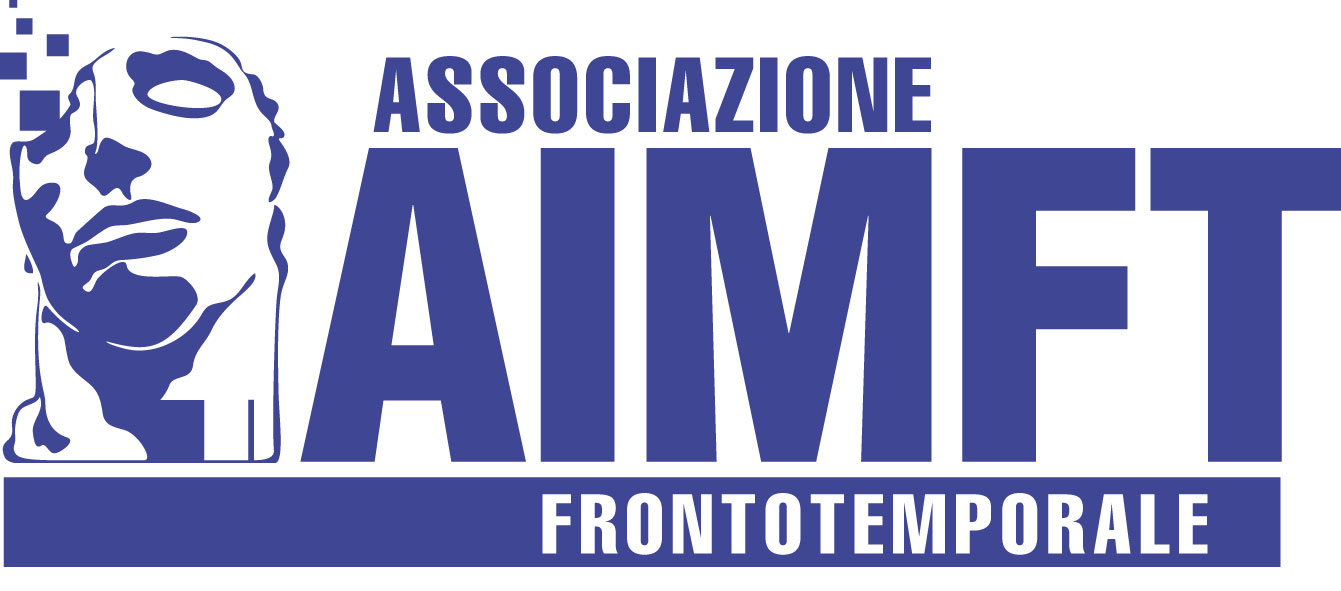 RENDICONTO ECONOMICO FINANZIARIO AL 31/12/2016ENTRATE Quote soci fondatori	€	150,00Contributo annuale iscritti – quote	€	840,00Campagne raccolta fondi (tappi plastica)	€	231,60Liberalità	€	2.796,19Contributo 5 per mille anno 2014 esercizio 2013	€	8.652,03Interessi attivi di c/c postale	€	10,85		----------------------	€	12.680,67USCITEUtilizzo contributo 5 per mille anno 2013 esercizio 2012:	€	1.874,73            Rimborsi spese sostenute per partecipazioneal Convegno Sindem	€	78,00Rimborsi spese ai volontari 	€	1.865,00	€	1.943,00Differenza pagata con i fondi dell’Associazione				€	68,27 Utilizzo contributo 5 per mille anno 2014 esercizio 2013:	€	1.608,00Psicologa Dr.ssa Giada Caramatti incontriSan Raffaele Milano	€ 	614,00            Psicologa Dr.ssa Valentina Plebani incontriSan Raffaele Milano	€ 	494,00            Rimborsi spese ai volontari 	€	500,00Targhe AIMFT 	€	380,00Riunioni e convegni	€	2.224,00Stampati, bollettini, cancelleria	€	56,20Premi di assicurazione	€	91,00Spese viaggi	€	368,75Sito Internet	€	945,69Rimborso spese volontari	€	578,00Spese varie	€	197,30Spese postali	€	71,38Spese conto corrente postale	€	69,68Spese telefoniche	€	130,00Acquisto cellulare	€	89,99Acquisto Scaffalature	€	178,00	----------------------	€	8.930,99DIFFERENZA ATTIVA	€	3.749,68	=============           DISPONIBILITA’ LIQUIDE Consistenza al 01.01.2016Cassa  contanti	€	64,39C/C postale	€	21.841,67	----------------------TOTALE DISPONIBILITA’ LIQUIDE AL 31/12/2015	€	21.906,06	=============Consistenza al 31.12.2016Cassa  contanti	€	6,86C/C postale	€	25.648,88	----------------------TOTALE DISPONIBILITA’ LIQUIDE AL 31/12/2016	€	25.655,74	=============   Il Presidente Silvana Morson